BASES DE DATOS DE INFORMACIÓN DE LA UPOV – CUESTIONES PARA INFORMACIÓNDocumento preparado por la Oficina de la UniónDescargo de responsabilidad: el presente documento no constituye un documento de política u orientación de la UPOVRESUMEN	El presente documento tiene por objeto informar de las novedades que se han producido en relación con la base de datos GENIE, los códigos UPOV y la base de datos PLUTO. 	Las cuestiones sujetas al examen del Comité Técnico (TC) referidas al sistema de códigos de la UPOV; los códigos de la UPOV y la base de datos PLUTO se presentan en el documento TC/55/5 “Bases de datos de información de la UPOV” 	La estructura del presente documento es la siguiente:ANEXO	INFORME SOBRE LOS DATOS APORTADOS A LA BASE DE DATOS PLUTO POR LOS MIEMBROS DE LA UNIÓN Y POR OTROS CONTRIBUYENTES Y ASISTENCIA PARA LA APORTACIÓN DE DATOSAPÉNDICE	CONTENIDO DE LA BASE DE DATOS PLUTO	En el presente documento se utilizan las abreviaturas siguientes:CAJ: 		Comité Administrativo y Jurídico 	TC: 		Comité Técnico 	TWA	Grupo de Trabajo Técnico sobre Plantas Agrícolas	TWF: 	Grupo de Trabajo Técnico sobre Plantas Frutales	TWO:	Grupo de Trabajo Técnico sobre Plantas Ornamentales y Árboles Forestales	TWP:	Grupos de Trabajo Técnico	TWV:	Grupo de Trabajo Técnico sobre Hortalizas	WG-DEN:	Grupo de Trabajo sobre Denominaciones de VariedadesBASE DE DATOS GENIEAntecedentes	Se recuerda que la base de datos GENIE (http://www.upov.int/genie/es/) ha sido creada con el fin de proporcionar, por ejemplo, información en Internet sobre la situación de la protección (véase el documento C/[sesión]/6), la cooperación en materia de examen (véase el documento C/[sesión]/5), la experiencia práctica en el examen DHE (véase el documento TC/[sesión]/4) y la existencia de directrices de examen de la UPOV (véase el documento TC/[sesión]/2) para distintos GÉNeros y especIEs (de ahí el nombre GENIE), y que también se utiliza para elaborar los documentos pertinentes del Consejo y del TC relativos a esa información. Además, la base de datos GENIE constituye el repertorio de códigos UPOV y proporciona información sobre nombres botánicos y nombres comunes alternativos.SISTEMA DE CÓDIGOS DE LA UPOVOrientación acerca del sistema de códigos de la UPOV	El documento “Orientación acerca del sistema de códigos de la UPOV” está disponible en el sitio web de la UPOV (véase https://www.upov.int/genie/resources/pdfs/upov_code_system_es.pdf) Novedades en materia de códigos UPOV	En 2019, hasta el 6 de agosto, se crearon 171 nuevos códigos UPOV. Al 6 de agosto de 2019, la base de datos GENIE contenía 9.012 códigos UPOV.*	Se incluyen los cambios introducidos en los códigos UPOV que resultan de la modificación de la “Orientación acerca del sistema de códigos de la UPOV” en lo que concierne a los híbridos (véase el documento TC/49/6).Verificación por los TWP	En la sección 3.3.e) del documento “Orientación acerca del sistema de códigos de la UPOV” se dispone lo siguiente:“e) Tanto los códigos nuevos como los modificados serán presentados a los TWP pertinentes para que formulen comentarios en sus próximas reuniones. Si el TWP recomienda que se introduzcan cambios, serán tratados como modificaciones según lo expuesto en el apartado d) precedente”.	De conformidad con el procedimiento establecido en la sección 3.3.e) de la Orientación acerca del sistema de códigos de la UPOV, la Oficina de la Unión ha elaborado cuadros de las adiciones y modificaciones de los códigos UPOV, con el fin de que sean verificados por las autoridades competentes, para cada una de las sesiones de los TWP que se celebrarán en 2019.	Se ha pedido a los expertos del Grupo de Trabajo Técnico sobre Plantas Ornamentales y Árboles Forestales (TWO), el Grupo de Trabajo Técnico sobre Hortalizas (TWV) y el Grupo de Trabajo Técnico sobre Plantas Frutales (TWF) que verifiquen las modificaciones de los códigos UPOV y los nuevos códigos UPOV o la información nueva añadida a los códigos UPOV existentes y envíen sus observaciones a más tardar el 31 de diciembre de 2019.BASE DE DATOS PLUTOPrograma de mejoras de la base de datos PLUTO 	Los antecedentes de esta cuestión figuran en los párrafos 58 y 59 del documento TC/54/6 “Bases de datos de información de la UPOV”.	En el Anexo del presente documento se ofrece un resumen de las contribuciones realizadas a la base de datos PLUTO entre 2015 y 2019 y sobre la situación actual de los miembros de la Unión en lo que respecta a la aportación de datos.Instrumentos de búsqueda	Las cuestiones relativas a la posible elaboración de un instrumento de la UPOV de búsqueda de similitud a los fines de la denominación de variedades se tratan en el documento TC/55/INF/7 “Denominaciones de variedades”.Contenido de la base de datos PLUTO	Las cuestiones relativas al contenido de la base de datos PLUTO se tratan en el documento TC/55/INF/7 “Denominaciones de variedades: cuestiones para información”).[Sigue el Anexo]INFORME SOBRE LOS DATOS APORTADOS A LA BASE DE DATOS PLUTO POR LOS MIEMBROS DE LA UNIÓN Y POR OTROS CONTRIBUYENTES Y ASISTENCIA PARA LA APORTACIÓN DE DATOS[Sigue el Apéndice]CONTENIDO DE LA BASE DE DATOS PLUTONotas:1.   Se han proporcionado datos correspondientes a años anteriores. Por lo tanto, se considerará que quienes hayan aportado datos en 2017, por ejemplo, han aportado datos en 2015, 2016 y 2017.2.   Véase el documento C/52/7 Rev. “Estadísticas sobre la protección de las obtenciones vegetales en el período 2013-2017 (Revisión)”. 3.   Situación de la información contenida en la base de datos PLUTO al 6 de agosto de 2019En la hilera “C” se da una idea de la cobertura “teórica” de la base de datos PLUTO en función de los miembros de la UPOV que aportan datos.En la hilera “E” se da una idea de la cobertura real de los datos que figuran en PLUTO, en la que se reflejan:los miembros de la UPOV que no aportan datos a PLUTO; yii)	quienes proporcionan datos pero no han aportado datos completos.[Fin del Anexo y del documento]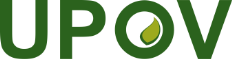 SUnión Internacional para la Protección de las Obtenciones VegetalesComité TécnicoQuincuagésima quinta sesión
Ginebra, 28 y 29 de octubre de 2019TC/55/INF/2Original: InglésFecha: 21 de agosto de 2019AñoAñoAñoAñoAñoAñoAñoAñoAñoAñoAño20102011201120122013201420152016201720182019(hasta el 6 de agosto)Nuevos códigos UPOV114173173212209577188173440242171Modificaciones
612125 47*371116150Total de códigos UPOV 6.6836.8516.8517.0617.2517.8087.9928.1498.5898.844  9.012ContribuyenteSolicitudes de derechos de obtentor en 2017Nuevos datos aportados a PLUTO en 2015Nuevos datos aportados a PLUTO en 2016Nuevos datos aportados a PLUTO en 2017Nuevos datos aportados a PLUTO en 2018Nuevos datos aportados a PLUTO en 2019 (hasta el 6 de agosto)Situación al 6 de agosto de 2019Albania0 (2016)11000Los datos más recientes se están preparando.Alemania391112897Argentina29901000Se envió un correo electrónico recordatorio en agosto de 2019. Australia3435752211*Austria034454Azerbaiyán19 (2014)00000Se envió un correo electrónico recordatorio en julio de 2019.Belarús3301000Se envió un correo electrónico recordatorio en julio de 2019.*Bélgica365354Bolivia (Estado Plurinacional de)1301100Se envió un correo electrónico recordatorio en agosto de 2019.Bosnia y Herzegovina0n.d.n.d.000Datos en preparación.Brasil33930357*Bulgaria48126347Canadá31071111108*Chequia5736965Chile11546575China4.46521100Se envió un correo electrónico recordatorio en julio de 2019.Colombia12400200Se envió un correo electrónico recordatorio en julio de 2019.Costa Rica513215*Croacia1332221*Dinamarca712111078Ecuador8100110Se envió un correo electrónico recordatorio en agosto de 2019. *Eslovaquia845643*Eslovenia055343*España40 (2016)55543Estados Unidos de América1.5571716121210*Estonia1093395Federación de Rusia80755542*Finlandia1422231*Francia1581311889Georgia1702020Se envió un correo electrónico recordatorio en agosto de 2019. *Hungría161619141112*Irlanda122121*Islandia0 (2012)00000Israel5311107*Italia586633Japón1.01941232Jordania3 (2016) 01000Se envió un correo electrónico recordatorio en julio de 2019.Kenya7101000Se envió un correo electrónico recordatorio en julio de 2019.Kirguistán100000Los datos más recientes se están preparando.*Letonia111221*Lituania1834434Macedonia del Norten.d.00000Participó en el curso de formación en 2014 y preveía presentar los datos tras la recepción de solicitudes , Se envió un correo electrónico recordatorio en julio de 2019.Marruecos10120000Datos en preparación.México26513342Montenegron.d.00000Se envió un correo electrónico recordatorio en julio de 2019.Nicaragua2200000Participó en el curso de formación en 2015. , Se envió un correo electrónico recordatorio en julio de 2019.*Noruega1943474Nueva Zelandia13565664OCDE-02221Omán0 (2015) 00200Se envió un correo electrónico recordatorio en julio de 2019.Organización Africana de la Propiedad Intelectual400000Tras la recibir la información incompleta, en julio de 2019 se envió un correo electrónico recordatorio con instrucciones para aportarlos.*Países Bajos7631011897Panamá301100Se envió un correo electrónico recordatorio en agosto de 2019.Paraguay62 (2016)11010Se envió un correo electrónico recordatorio en agosto de 2019. Perú3800110Se envió un correo electrónico recordatorio en agosto de 2019. *Polonia11035733*Portugal002121*Reino Unido183111310127República de Corea74801013República de Moldova3033127República Dominicana5 (2009)00000Se envió un correo electrónico recordatorio en julio de 2019.República Unida de Tanzanía4000000Se envió un correo electrónico recordatorio en julio de 2019.*Rumania3844443Serbia6634240Se envió un correo electrónico recordatorio en agosto de 2019. Singapur500000No se presentaron datos. , Se envió un correo electrónico recordatorio en julio de 2019.Sudáfrica26801224*Suecia411121196*Suiza7565635Trinidad y Tabago0 (2016)00000Participó en el curso de formación en 2014. , Se envió un correo electrónico recordatorio en julio de 2019. Túnez62 (2016)00000Se envió un correo electrónico recordatorio en julio de 2019. *Turquía21613021Ucrania1.34500039*Unión Europea3.42210137115Uruguay5410000Se envió un correo electrónico recordatorio en agosto de 2019.Uzbekistán3600010Se envió un correo electrónico recordatorio en agosto de 2019. Viet Nam26600000Datos en preparación.AñoAñoAñoAñoAño20152016201720182019
(hasta el 6 de agosto)Número de miembros de la UPOV que aportaron datos a PLUTO en el año indicado16159544943Porcentaje de miembros de la UPOV que aportaron datos a PLUTO en el año indicado82%80%72%65%57%ANúmero total de solicitudes de protección de las obtenciones vegetales2 15.01716.45518.306n.d.n.d.BNúmero de solicitudes de protección de las obtenciones vegetales correspondientes a quienes aportaron datos a PLUTO en el año indicado1,2 14.82316.09517.410n.d.n.d.CPorcentaje de solicitudes de protección de las obtenciones vegetales correspondientes a quienes aportaron datos a PLUTO en el año indicado(B/A)99%98%95%n.d.n.d.DNúmero de solicitudes de protección de las obtenciones vegetales incluidas en la base de datos PLUTO3 11.58712.26912.54710.7592.887EPorcentaje de solicitudes de protección de las obtenciones vegetales incluidas en la base de datos PLUTO (D/A)77%75%69%n.d.n.d.